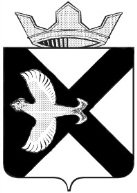 ДУМА МУНИЦИПАЛЬНОГО ОБРАЗОВАНИЯПОСЕЛОК БОРОВСКИЙРЕШЕНИЕ21 декабря 2022 г.							                   № 291рп. БоровскийТюменского муниципального районаО проекте решения «О внесении изменений в решение Боровской поселковой Думы от 26.11.2014 №556 «Об утверждении Положения о муниципальной службе в Администрации муниципального образования посёлок Боровский (с изменениями от 28.10.2015 №24,  11.11.2015 №36,  25.11.2015 №41,  24.02.2016 № 93, 26.10.2016 № 191, 14.12.2016 №223, 30.08.2017 №296, 22.11.2017 №348, 24.10.2018 № 497, 25.08.2021 № 153)В соответствии с Федеральным законом от 02.03.2007 года № 25-ФЗ "О муниципальной службе в Российской Федерации", Федеральным законом от 25.12.2008 №273-ФЗ «О противодействии коррупции», Законом Тюменской области от 05.07.2007 г. № 10 "О муниципальной службе в Тюменской области", от 29.12.2005 №444 «О местном самоуправлении в Тюменской области», Уставом муниципального образования поселок Боровский, Дума муниципального образования поселок Боровский	РЕШИЛА: Принять в первом чтении проект решения «О внесении изменений в решение Боровской поселковой Думы от 26.11.2014 №556 «Об утверждении Положения о муниципальной службе в Администрации муниципального образования посёлок Боровский»  Рассмотреть настоящее решение во втором чтении в ходе настоящего заседания Думы.Председателя Думы                                                                                 В.Н. Самохвалов Глава муниципального образования                                                             С.В. Сычева